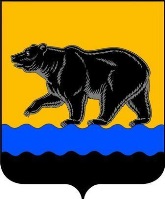 Проект	 ДУМА ГОРОДА НЕФТЕЮГАНСКАР Е Ш Е Н И ЕО внесении изменений в решение Думы города Нефтеюганска  «О бюджете города Нефтеюганскана 2021 год и плановый период 2022и 2023 годов»В соответствии с Бюджетным кодексом Российской Федерации, Федеральным законом от 06.10.2003 № 131-ФЗ «Об общих принципах организации местного самоуправления в Российской Федерации», Положением о бюджетном устройстве и бюджетном процессе в городе Нефтеюганске, утверждённым решением Думы города от 25.09.2013 № 633-V, руководствуясь Уставом города Нефтеюганска, заслушав решение комиссии по бюджету и местным налогам, Дума города решила:1.Внести в решение Думы города Нефтеюганска от 21.12.2020 №880-VI «О бюджете города Нефтеюганска на 2021 год и плановый период 2022 и 2023 годов» следующие изменения: 1.1.Пункт 1 изложить в следующей редакции: «1.Утвердить основные характеристики бюджета города Нефтеюганска (далее - бюджет города) на 2021 год:  1)общий объём доходов бюджета города в сумме 10 281 422 615 рублей 52 копейки;2)общий объём расходов бюджета города в сумме 12 110 327 806 рублей 52 копейки;3)дефицит бюджета города в сумме 1 828 905 191 рубль;4)верхний предел муниципального внутреннего долга города на 1 января 2022 года в объёме 0 рублей, в том числе верхний предел долга по муниципальным гарантиям 0 рублей;5)предельный объем муниципального внутреннего долга в размере                     3 243 979 338 рублей;6)объем расходов на обслуживание муниципального внутреннего долга 1 142 000 рублей.».1.2.Пункт 2 изложить в следующей редакции: «2.Утвердить основные характеристики бюджета города на плановый период 2022 и 2023 годов:1)общий объём доходов бюджета города на 2022 год в сумме                                 10 029 799 187 рублей и на 2023 год 9 593 309 987 рублей; 2)общий объём расходов бюджета города на 2022 год в сумме                              10 269 898 539 рублей и на 2023 год 9 739 920 097 рублей, в том числе условно утвержденные расходы на 2022 год в сумме 110 000 000 рублей и на 2023 год в сумме 220 000 000 рублей;3)дефицит бюджета города на 2022 год в сумме 240 099 352 рубля, на 2023 год 146 610 110 рублей;4)верхний предел муниципального внутреннего долга на 1 января        2023 года 0 рублей, на 1 января 2024 года 50 000 000 рублей, в том числе верхний предел долга по муниципальным гарантиям города на 2022 год в объёме 0 рублей, на 2023 год 0 рублей;5)предельный объем муниципального внутреннего долга на 2022 год в размере 3 111 885 087 рублей и на 2023 год в размере 3 193 873 987 рублей;6)объем расходов на обслуживание муниципального внутреннего долга на 2022 год 0 рублей, на 2023 год 497 000 рублей.».1.3.Пункт 14 изложить в следующей редакции:«14.Утвердить в бюджете общий объём межбюджетных трансфертов, получаемых из других бюджетов:1)на 2021 год 7 249 099 803 рубля 52 копейки;2)на 2022 год 6 917 914 100 рублей; 3)на 2023 год 6 399 436 000 рублей.».1.4.Пункт 15 изложить в следующей редакции:«15.По резервному фонду предусмотрены расходы в соответствии со статьей 81 Бюджетного кодекса Российской Федерации:1)на 2021 год в сумме 45 703 425 рублей;2)на 2022 год в сумме 5 000 000 рублей;3)на 2023 год в сумме 5 000 000 рублей.».1.5.Пункт 16 изложить в следующей редакции:«16.Установить объем бюджетных ассигнований дорожного фонда муниципального образования город Нефтеюганск:1)на 2021 год в сумме 79 691 045 рублей;  2)на 2022 год в сумме 62 250 400 рублей; 3)на 2023 год в сумме 62 250 400 рублей.».1.6.Пункт 17 дополнить подпунктом 14 следующего содержания:«14)на финансовое обеспечение затрат АО «Юганскводоканал» по капитальному ремонту (с заменой) систем водоснабжения и водоотведения, в том числе с применением композитных материалов на территории города Нефтеюганска.».1.7.Пункт 17 дополнить абзацами четвертым и пятым следующего содержания: «Установить, что юридическим лицам, в том числе некоммерческим организациям, крестьянским (фермерским) хозяйствам, индивидуальным предпринимателям открываются лицевые счета в департаменте финансов администрации города Нефтеюганска для перечисления предоставляемых им субсидий из бюджета города Нефтеюганска.Положение абзаца четвертого настоящей части не распространяется на субсидии, предоставляемые из бюджета города Нефтеюганска юридическим лицам, в том числе некоммерческим организациям, крестьянским (фермерским) хозяйствам, индивидуальным предпринимателям, в порядке возмещения недополученных доходов и (или) возмещения фактически понесенных затрат, в том числе в связи с производством (реализацией) товаров, выполнением работ, оказанием услуг.»1.8.Пункт 18 дополнить абзацами четвертым и пятым следующего содержания: «Установить, что юридическим лицам, в том числе некоммерческим организациям, крестьянским (фермерским) хозяйствам, индивидуальным предпринимателям открываются лицевые счета в департаменте финансов администрации города Нефтеюганска для перечисления предоставляемых им субсидий из бюджета города Нефтеюганска.Положение абзаца четвертого настоящей части не распространяется на субсидии, предоставляемые из бюджета города Нефтеюганска юридическим лицам, в том числе некоммерческим организациям, крестьянским (фермерским) хозяйствам, индивидуальным предпринимателям в порядке возмещения недополученных доходов и (или) возмещения фактически понесенных затрат, в том числе в связи с производством (реализацией) товаров, выполнением работ, оказанием услуг.».1.9.Приложение 1 «Распределение доходов бюджета города Нефтеюганска на 2021 год по показателям классификации доходов» изложить в новой редакции согласно приложению 1 к настоящему решению. 1.10.Приложение 3 «Источники финансирования дефицита бюджета города Нефтеюганска на 2021 год» изложить в новой редакции согласно приложению 2 к настоящему решению. 1.11.Приложение 4 «Источники финансирования дефицита бюджета города Нефтеюганска на 2022 и 2023 годы» изложить в новой редакции согласно приложению 3 к настоящему решению. 1.12.Приложение 5 «Перечень главных администраторов доходов бюджета города Нефтеюганска» изложить в новой редакции согласно приложению 4 к настоящему решению.1.13.Приложение 7 «Распределение бюджетных ассигнований по целевым статьям (муниципальным программам и непрограммным направлениям деятельности), группам (группам и подгруппам) видов расходов классификации расходов бюджета города Нефтеюганск на 2021 год» изложить в новой редакции согласно приложению 5 к настоящему решению. 1.14.Приложение 8 «Распределение бюджетных ассигнований по целевым статьям (муниципальным программам и непрограммным направлениям деятельности), группам (группам и подгруппам) видов расходов классификации расходов бюджета города Нефтеюганск на плановый период 2022 и 2023 годов» изложить в новой редакции согласно приложению 6 к настоящему решению.1.15.Приложение 9 «Распределение бюджетных ассигнований по разделам, подразделам классификации расходов бюджета города Нефтеюганск на 2021 год» изложить в новой редакции согласно приложению 7 к настоящему решению.1.16.Приложение 10 «Распределение бюджетных ассигнований по разделам, подразделам классификации расходов бюджета города Нефтеюганск на плановый период 2022 и 2023 годов» изложить в новой редакции согласно приложению 8 к настоящему решению.1.17.Приложение 11 «Распределение бюджетных ассигнований по разделам, подразделам, целевым статьям (муниципальным программам и непрограммным направлениям деятельности), группам (группам и подгруппам) видов расходов классификации расходов бюджета города Нефтеюганска на 2021 год» изложить в новой редакции согласно приложению 9 к настоящему решению.1.18.Приложение 12 «Распределение бюджетных ассигнований по разделам, подразделам, целевым статьям (муниципальным программам и непрограммным направлениям деятельности), группам (группам и подгруппам) видов расходов классификации расходов бюджета города Нефтеюганска на плановый период 2022 и 2023 годов» изложить в новой редакции согласно приложению 10 к настоящему решению.1.19.Приложение 13 «Ведомственная структура расходов бюджета города Нефтеюганск на 2021 год» изложить в новой редакции согласно приложению 11 к настоящему решению.1.20.Приложение 14 «Ведомственная структура расходов бюджета города Нефтеюганск на плановый период 2022 и 2023 годов» изложить в новой редакции согласно приложению 12 к настоящему решению.1.21.Приложение 15 «Программа муниципальных внутренних заимствований города Нефтеюганска на 2021 год и плановый период 2022-2023 годы» изложить в новой редакции согласно приложению 13 к настоящему решению.2.Опубликовать решение в газете «Здравствуйте, нефтеюганцы!» и разместить на официальном сайте органов местного самоуправления города Нефтеюганска в сети Интернет.3.Решение вступает в силу после его официального опубликования. Исполняющий обязанности                       Председатель Думы               главы города Нефтеюганска			города Нефтеюганска		________________А.В.Пастухов		__________	____Н.Е. Цыбулько«___» ________ 2021 года			«___» ________ 2021 года№ ___